Obec Klasov,Klasov č.108, 951 53 KlasovIČO: 00308102DIČ: 2021056587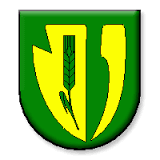 ZÁVEREČNÝ    ÚČETOBCE KLASOVza rok 2018Predkladá :   Ján Balázs, starosta obceSpracoval: Mgr. Martina Majorová  V Klasove,  dňa 13.3 . 2019Záverečný účet obce za rok 2018OBSAH : 1.Rozpočet obce na rok 20182.Rozbor plnenia príjmov za rok 20183.Rozbor čerpania výdavkov za rok 20184.Schodok rozpočtového hospodárenia za rok 20185.Tvorba a použitie prostriedkov  fondov 6.Bilancia aktív a pasív k 31.12.20187.Prehľad o stave a vývoji dlhu k 31.12.20188.Finančné usporiadanie vzťahov voči:zriadeným právnickým osobámzaloženým právnickým osobámštátnemu rozpočtuštátnym fondomostatným právnickým a fyzickým osobám - podnikateľom podľa § 7 ods. 4 zákona č. 583/2004 Z.z. 9.Údaje o nákladoch a výnosoch podnikateľskej činnosti10. Hodnotenie plnenia programov obce11 .Návrh uzneseniaZáverečný účetOBCE KLASOV za rok 2018.1. Rozpočet obce na rok 2018Základným   nástrojom  finančného  hospodárenia  obce  bol   rozpočet   obce   na  rok   2018.Obec v roku 2018 zostavila rozpočet podľa ustanovenia § 10 odsek 7) zákona č.583/2004 Z.z. o rozpočtových pravidlách územnej samosprávy a o zmene a doplnení niektorých zákonov v znení neskorších predpisov. Rozpočet obce na rok 2018 bol zostavený ako vyrovnaný. Hospodárenie obce sa riadilo podľa schváleného rozpočtu na rok 2018. Rozpočet obce bol schválený obecným zastupiteľstvom dňa 7.12.2017  uznesením č.147/2017.Uznesením č. 8/2008 boli určené kompetencie schvaľovania zmien v rozpočte pre starostu obce 	a/ výšku presunov v rámci položiek bez obmedzenia	b/ prekročenie výdavkov vo výške 50 % príjmov nad schválený rozpočetRozpočet bol zmenený trikrát :prvá zmena schválená dňa 17.4.2018druhá zmena  schválená dňa 15.7.2018tretia zmena  schválená dňa 18.10.2018Ďalšie úpravy na základe prípisov OÚ odbor školstva a iných inštitúcií.  Rozpočet obce k 31.12.20182. Rozbor plnenia príjmov za rok 2018 Z rozpočtovaných celkových príjmov 970 545€ bol skutočný príjem k31.12.2018 v sume 922 679 €,  čo predstavuje 95% plnenie.1. Bežné príjmyZ rozpočtovaných bežných príjmov 902 157 € bol skutočný príjem k31.12.2018v sume 922 679 €, čo predstavuje 102 % plnenie.   a) daňové príjmyVýnos dane z príjmov poukázaný územnej samospráve Z predpokladanej finančnej čiastky vo výške 420 000,-€ z výnosu dane z príjmov boli k 31.12.2018 poukázané prostriedky zo ŠR vo výške 431 670 € čo predstavuje plnenie na 103%Daň  z nehnuteľnostíZ rozpočtovaných 51100 - € bol skutočný príjem k31.12.2018vo výške 46 277€čo je 91 % plnenie. Daň za psa  rozpočet 556 €,   skutočnosť 672 €  čo predstavuje 121% plnenie.Daň za užívanie verejného priestranstva rozpočet 550 €,  skutočnosť 701 € čo predstavuje 121% plnenie.Poplatok za komunálny odpad a drobný stavebný odpad rozpočet 21300 €, skutočnosť 21795 € čo predstavuje 102 % plnenie.Za jadrové zariadenia rozpočet 7 338 €, skutočnosť 7 338,33 € čo predstavuje 100 % plnenie.2) nedaňové príjmy : Príjmy z nájmu a z vlastníctva majetkuZ rozpočtovaných 122 430 €, bol skutočný príjem k 31.12.2018 vo výške 136 315 € , čo je 111% plnenie. Ide o príjem z prenajatých budov, priestorov a objektov rozpočet 73000 € plnenie vo výške 76 0258 € čo je 104% plnenia. Nedoplatok na nájomnom a nebytových priestorov je 2901,86 €. Obec nedoplatky vymáha upomienkami nájomníkom.Administratívne poplatky a iné poplatky a platbyAdministratívne poplatky - správne poplatky :Z rozpočtovaných 4900 € bol skutočný príjem k 31.12.2018 vo výške 6037 €, čo je 123 % plnenie. Prevažnú časť príjmov tvoria príjmy zo správnych poplatkov za prevádzku výherných hracích prístrojov, ďalej overovanie podpisov, vydávanie matričných dokladov, stavebné poplatky.Za porušenie predpisov rozpočet 100 €, upravený 100€, skutočnosť 0€.Za predaj výrobkov a služieb rozpočet 28000 €,  skutočnosť 32 271 € čo je 115% plnenie.Patria sem príjmy za odpadové nádoby, relácie v MR, opatrovateľská služba, stavebné a búracie povolenia, dom smútku, hrob a obnova hrobu, odpredaj domového čísla, stočné.Z výťažkov lotérie a hier rozpočet 400 €, skutočnosť 239€.Z refundácie rozpočet 80 €, skutočnosť 99,32 € odmena skladníka CO. Za stravné ŠJ Z rozpočtovaných 16000,-€bol skutočný príjem 17 904 € čo je 112% plneniea) prijaté granty a transferyObec prijala nasledovné granty a transfery :Granty a transfery boli účelovo viazané a boli použité v súlade s ich účelom.Nevyčerpané FP na dopravné žiakov 359 €  a deti predškolského veku v MŠ 46,76€ boli presunuté do roku 2019 a ich čerpanie je možné do 31.03.2019. 4) Kapitálové príjmy : Kapitálové granty a transferyZ rozpočtovaných 0 €, upravený rozpočet 68094 €, skutočný príjem bol k 31.12.2018 vo výške 68 094 €.5) Príjmové finančné operácieV roku 2018 boli použité: -nevyčerpané prostriedky zo školského stravovania a z dotácie pre predškolákov v súlade so zákonom č.583/2004 Z. z.3. Rozbor čerpania výdavkov za rok 2019 1) Bežné výdavky :v tom :                                                                                                                            v  €Výdavky verejnej správy:sem sú zahrnuté výdavky na činnosť obecného úradu, a to mzdové prostriedky zamestnancov, hlavného kontrolóra obce, výdavky za spotrebu elektrickej energie, v výdavky na vody, plyn, poštové a telekomunikačné služby, výdavky na nákup kancelárskeho materiálu, čistiacich prostriedkov, výdavky na odbornú literatúru, reprezentačné, cestovné, údržba výpočtovej techniky, poistenie majetku a strojov, výdavky na školenia zamestnancov, všeobecné služby, výdavky na spotrebu pohonných látok, členské príspevky, rutinná a štandardná údržba,   poštové služby a ostatné tovary a služby a pod.Finančná a rozpočtová oblasť:výdavky na poplatky za vedenie bežných účtov obce, platba za audit ročnej účtovnej závierky za rok 2017 v sume 1500,-€Iné všeobecné služby -matrika:Výdavky sú v plnej výške hradené z poskytnutej dotácie zo štátneho rozpočtu, sem sú zahrnuté výdavky na mzdové prostriedky zamestnanca matričného úradu, výdavky za spotrebu elektrickej energie,  výdavky na vody, plyn, poštové a telekomunikačné služby, výdavky na nákup kancelárskeho materiálu a pod.Voľby komunálne:patria sem výdavky spojené s prípravou a vykonaním volieb komunálnych. Výdavky sú v plnej výške hradené z poskytnutej dotácie zo štátneho rozpočtu a tvoria ich odmeny členov volebnej komisie a zapisovateľa, odmeny mimo prac. pomeru, občerstvenie, všeobecný materiál, energie.Transakcie verejného dlhu:patria sem výdavky na splátku úrokov ŠFRB za nájomné bytové domy, zaplatili sme 9201,19€.Civilná ochrana: sem patria výdavky na zabezpečovanie zákonnej povinnosti na úseku civilnej ochrany -odmena skladníkovi CO. Sumu 99,32€ nám refunduje ministerstvo vnútra SR . Všeobecná pracovná oblasť:sem sú zahrnuté výdavky na mzdové prostriedky koordinátora verejnoprospešných prác, zamestnancov verejnoprospešných prác , ktorých príjem je z časti hradení Úradom práce sociálnych vecí a rodiny. Ide o finančný príspevok na podporu zamestnávania znevýhodneného uchádzača o zamestnanie podľa zákona č.5/2004 Z. z. o službách zamestnanosti. Ďalej sem patria výdavky na odvody do sociálnej a zdravotnej poisťovni, na všeobecný materiál, pracovné odevy, poistné, všeobecné služby a pod.Nakladanie s odpadmi:sem sú zahrnuté výdavky za vývoz komunálneho odpadu, nákup vriec na separovaný zber a nákup smetných nádob. Nakladanie s odpadovými vodami:do tejto kategórie patria výdavky  na prevádzku čerpacej stanice, na energie, vodu , na všeobecný materiál a služby, pracovné odevy a nástroje, výdavky na dohodu o pracovnej činnosti.Rozvoj bývania:patria sem výdavky na všeobecný materiál  a  všeobecné služby.Zásobovanie vodou:sem patria výdavky na údržbu vodárenských zariadení.Verejné osvetlenie:táto kategória zahŕňa výdavky na elektrickú energiu, výdavky na údržbu a opravy verejnéhoosvetlenia.Rekreačné a športové služby:patria sem výdavky na energie, vodu, služby, materiál a dotácia pre futbalový klub FC Klasov. Kultúrne služby:patria sem výdavky na elektrinu, plyn , vodu v kultúrnom dome, na materiál a služby, odmena na dohodu o pracovnej činnosti.Vysielacie a vydav. služby:sem patria výdavky na údržbu a prevádzku miestneho rozhlasu.Nábož. a iné spoloč. služby:sem patria výdavky na údržbu cintorína a domu smútku, odmeny na dohodu o pracovnej činnosti.Predškolská výchova:výdavky na mzdy a odvody pracovníkov, za spotrebu energií, telefón, školenia,všeobecný materiál a služby, knihy, časopisy. Školské stravovanie:výdavky spojené s prevádzkou jedálne v materskej škole , na  mzdy ,odvody zamestnancov školskej jedálne, za spotrebu energií, všeobecný materiál, pracovné oblečenie.Opatrovateľská služba :patria sem výdavky na odmeny na dohodu o pracovnej činnosti.Rozbor významných položiek bežného rozpočtu:Mzdy, platy a ostatné osobné vyrovnania:Poistné a príspevky do poisťovní:Tovary a služby:Ide o prevádzkové náklady, ako sú energie, voda, výpočtová technika, odborná literatúra, školenia, audit, telekomunikačné služby, pohonné hmoty, poistenie majetku, poplatky za rozhlas a televíziu, stravovanie, dohody o vykonaní práce ,reprezentačné, softvér poštové služby, propagácia a inzercia, členské príspevky, nákup potravín do ŠJ, dotácia neziskovým organizáciám na podporu všeobecne prospešných služieb,  ako i ostatné tovary a služby. 2) Kapitálové výdavky :Výdavky verejnej správy obce:Technická infraštruktúra -Zóna Nový Klasov II. -vodovod 2610,89 € vlastné zdroje49 594 €  dotácia environmentálny fond Detské ihrisko  445,80 € vlastné zdroje 8500 €   dotácia úrad vládyCestná doprava a komunikácie:- prepojenie štátnej cesty s obytnou zónou ,oprava miestnych komunikácií   14 247,63 € vlastné zdrojeRekreačné a športové služby:- rekonštrukcia ihriska 29 073,678 € vlastné zdroje- tribúna ihrisko  10 000  €  dotácia slovenský futbalový zväz3) Výdavkové finančné operácie :Ide o splácanie  istiny úveru na ČOV, viacúčelovú administratívnu budovu, ŠFRB- nájomné bytové domy 20 bj a 21 bj .4) Výdavky rozpočtových organizácií s právnou subjektivitou :    Bežné výdavky : 4. Prebytok/schodok rozpočtového hospodárenia za rok 2018Prebytok rozpočtu v sume  68 850 EUR  zistený podľa ustanovenia § 10 ods. 3 písm. a) a b) zákona č. 583/2004 Z.z. o rozpočtových pravidlách územnej samosprávy a o zmene a doplnení niektorých zákonov v znení neskorších predpisov, upravený o nevyčerpané prostriedky  zo ŠR a podľa osobitných predpisov v sume - 625,71 EUR  navrhujeme použiť na vysporiadanie zostatku finančných operácií.	Prebytok rozpočtu zistený podľa ustanovenia § 10 ods. 3 písm. a) a b) zákona č. 583/2004 Z.z. rozpočtových pravidlách územnej samosprávy a o zmene a doplnení niektorých zákonov v znení neskorších predpisov sa upravuje -znižuje o : a) nevyčerpané prostriedky školského stravovania na stravné podľa ustanovenia §140-141zákona č.245/2008 Z.z.o výchove a vzdelávaní (školský zákon) a o zmene a doplnení niektorých zákonov v sume 219,95EUR,b) nevyčerpané prostriedky zo ŠR účelovo určené na bežné výdavky poskytnuté v predchádzajúcom rozpočtovom roku a to na prenesený výkon v oblasti školstva v sume 405,76 EUR.5. Tvorba a použitie prostriedkov fondov     	Rezervný fondObec vytvára rezervný fond v zmysle ustanovenia §15 zákona č.583/2004 Z.z. v z.n.p. Vedie sa na samostatnom bankovom účte. O použití rezervného fondu rozhoduje obecné zastupiteľstvo.Sociálny fondTvorbu a použitie sociálneho fondu upravuje kolektívna zmluva.Fond opráv -  nájomný bytový dom 20 bjZostatok k 1.1.2018                                                                                 14 948,61€Tvorba                                                                                                        3 417,03 €Použitie                                                                                                                  0  €Zostatok k 31.12.2018                                                                             18 365,64€	Fond opráv - nájomný bytový dom 21 bj Zostatok k 1.1.2018         	                                                                   22 873,79 €Tvorba                                                                                                        4 494,42 €Použite                                         	                                                                   0   €Zostatok  k 31.12.2018                                                                           27 368,21  €					6. Bilancia aktív a pasív k 31.12.2018 A K T Í V A P A S Í V A7. Prehľad o stave a vývoji dlhu k 31.12.2018Obec k 31.12.2018 eviduje tieto záväzky:voči bankám 			      	  222 285,86  EurŠFRB	NBD 20 bj		    	  393 054,69  EurŠFRB NBD 21 bj			  488 164,24  Eur				voči dodávateľom  		         	    79 133,70  Eur  	voči štátnemu rozpočtu 	         		0        Eurvoči zamestnancom   		     11 929,40    Eurvoči poisťovniam a  DÚ                          8946,10    EurObec uzatvorila v roku 2018 Zmluvu o úvere na rekonštrukciu viacúčelovej administratívnej budovy a závlahového systému na ihrisko. Úver je krátkodobý s dobou splatnosti do r. 2019, splátky istiny a úrokov sú mesačné.Dodržiavanie pravidiel používania návratných zdrojov financovania:      Obec v zmysle ustanovenia § 17 ods. 6 zákona č.583/2004 Z.z. o rozpočtových pravidlách územnej samosprávy a o zmene a doplnení niektorých zákonov v z.n.p., môže na plnenie svojich úloh prijať návratné zdroje financovania, len ak:celková suma dlhu obce neprekročí 60% skutočných bežných príjmov predchádzajúceho rozpočtového roka asuma splátok návratných zdrojov financovania, vrátane úhrady výnosov a suma splátok záväzkov z investičných dodávateľských úverov neprekročí v príslušnom rozpočtovom roku 25 % skutočných bežných príjmov predchádzajúceho rozpočtového roka znížených o prostriedky poskytnuté v príslušnom rozpočtovom roku obci z rozpočtu iného subjektu verejnej správy, prostriedky poskytnuté z Európskej únie a iné prostriedky zo zahraničia alebo prostriedky získané na základe osobitného predpisu. Výpočet podľa § 17 ods.6 písm. a):Zákonná podmienka podľa § 17 ods.6 písm. a) zákona č.583/2004 Z.z. bola splnená. Výpočet podľa § 17 ods.6 písm. b) :Zákonná podmienka podľa § 17 ods.6 písm. b) zákona č.583/2004 Z.z. bola splnená. 8. Finančné usporiadanie vzťahov  voči štátnemu rozpočtuštátnym fondomostatným právnickým a fyzickým osobám - podnikateľomV súlade s ustanovením § 16 ods.2 zákona č. 583/2004 o rozpočtových pravidlách územnej samosprávy a o zmene a doplnení niektorých zákonov v znení neskorších predpisov má obec finančne usporiadať svoje hospodárenie vrátane finančných vzťahov k zriadeným alebo založeným právnickým osobám,  fyzickým osobám - podnikateľom a právnickým osobám, ktorým poskytli finančné prostriedky svojho rozpočtu, ďalej usporiadať finančné vzťahy k štátnemu rozpočtu, štátnym fondom, rozpočtom iných obcí a k rozpočtom VÚC.A. Finančné usporiadanie voči štátnemu rozpočtu:B. Obec neuzatvorila v roku 2018 žiadnu zmluvu so štátnymi fondmi. C. Obec v roku 2018 poskytla dotácie v súlade so VZN č. 1/2008 o dotáciách, právnickým osobám, fyzickým osobám - podnikateľom na podporu všeobecne prospešných služieb,  na všeobecne prospešný alebo verejnoprospešný účel. K 31.12.2018 boli vyúčtované všetky dotácie, ktoré boli poskytnuté v súlade so VZN č. 1/2008 o dotáciách.9. Údaje o nákladoch a výnosoch podnikateľskej činnosti Obec Klasov nevykonáva podnikateľskú činnosť10.Hodnotenie plnenia programov obceObec Klasov zostavuje a predkladá rozpočet bez programovej štruktúry.11. Návrh uznesenia:Obecné zastupiteľstvo berie na vedomie správu hlavného kontrolóra a stanovisko k Záverečnému účtu za rok 2018.Obecné zastupiteľstvo uznesením č./2018 schvaľuje Záverečný účet obce a celoročné hospodárenie bez výhrad.Spracovala: Mgr. Majorová MartinaPredkladá: Ján Balázs                                                                                                                      Ján BalázsVyvesené dňa:5.4. 2019                                                                                                                   starosta obceSchválený rozpočet Schválený rozpočet po poslednej zmenePríjmy celkom842 363970 545z toho :Bežné príjmy842 363902 157 Kapitálové príjmy068 094Finančné príjmy0294Príjmy RO s právnou subjektivitou00Výdavky celkom 842313949 258z toho :Bežné výdavky501021489 055Kapitálové výdavky35 385115 479Finančné výdavky72 17072 170Výdavky RO s právnou subjektivitou233787272 554Rozpočtové hospodárenie obce021 287Schválený rozpočet po poslednej zmeneSkutočnosť k 31.12.2018% plnenia970 545993 19395%Schválený rozpočet po poslednej zmeneSkutočnosť k 31.12.2018% plnenia902 157                922 679102%Schválený rozpočet po poslednej zmeneSkutočnosť k 31.12.2018% plnenia420 000                431 670103%DAŇRozpočet na rok 2018Skutočnosť k 21.12.2018%plneniaDaň z pozemkov39 80037 73595%Daň zo stavieb11 3008 54276%Schválený rozpočet po poslednej zmeneSkutočnosť k 31.12.2018% plnenia122 430136 315111%Poskytovateľ  Suma EuráÚčel Obvodný úrad odbor školstva 249427Normatív Základná školaObvodný úrad odbor školstva1626Vzdelávacie poukazy ZŠObvodný úrad odbor školstva3731Dopravné ZŠObvodný úrad odbor školstva20207Deti predškolského veku v MŠKÚ životného prostredia130,98Kultúra, šport, školstvo, zdravotn.Obvodný úrad  3243,18MatrikaObvodný úrad453,09Register obyvateľstvaObvodný úrad 526,86Voľby do NR SRObvodný úrad32,40Register adriesUPSVR 13260 § 50j,54 aktívne opatrenia na trhu prác	Nitriansky samosprávny kraj1400Podpora STOObvodný úrad odbor školstva 30učebniceObvodný úrad odbor školstva50SZPObvodný úrad odbor školstva2300Škola v prírodeSchválený rozpočet 2018po poslednej zmeneSkutočnosť k 31.12.2018% plnenia6809468094100%P.č.Poskytovateľ dotácieSuma v €Investičná akcia1.Úrad vlády8500Detské ihrisko2.Slovenský futbalový zväz10000Tribúna ihrisko3.Environmentálny fond49594Vodovod- zóna Nový Klasov II.Schválený rozpočet 2018po poslednej zmeneSkutočnosť k 31.12.2018% plnenia294,122420,79120%Schválený rozpočet 2018po poslednej zmeneSkutočnosť k 31.12.2018% plnenia949 258993 082105 %Schválený rozpočet 2018po poslednej zmeneSkutočnosť k 31.12.2018% plnenia489 055534 898109%Funkčná klasifikáciaRozpočetSkutočnosť% plneniaVýdavky verejnej správy obec210 569286 258,83136Finančná  a rozpočtová oblasť3 8002 882,1576Iné všeobecné služby -matrika3 2453 243,1899,94Všeobecné verejné služby0526,86100Transakcie verejného dlhu48 80447 386,5697,10Civilná ochrana8299,32121Všeobecná pracovná oblasť12 80927 957,02218Cestná doprava24 40021 671,0489Nakladanie s odpadmi29 50037 789,43128,10Nakladanie s odpadovými vodami53 35653 456,12100Ochrana životného prostredia3 5002 411,5769Rozvoj bývania2 550285,7611Zásobovanie vodou797796,6699,96Verejné osvetlenie11 0008 972,2082Rekreačné a športové služby42 38571 925,99170Kultúrne služby27 07524 977,6792Nábož. a iné spoloč. služby Dom smútku42553314,8078Vzdelávanie - predškolská výchova72 19966 605,0292Vzdelávanie - školské stravovanie57 37557 225,65100Sociálne zabezpečenie - staroba24202777,64115Spolu608 576720 563,47StrediskoSchválený rozpočet na rok 2018 po poslednej zmeneSkutočnosť k31.12.2018% plneniaObecný úrad76 28073 473,2696Materská škola41 48841 207,3499Školská jedáleň21 88022 286,88102StrediskoSchválený rozpočet na rok 2018 po poslednej zmeneSkutočnosť k31.12.2018% plneniaObecný úrad27 40927 410,27100Materská škola14 63513 736,7794Školská jedáleň82807803,9594StrediskoSchválený rozpočet na rok 2018 po poslednej zmeneSkutočnosť k31.12.2018% plneniaObecný úrad89 322101 296,10113Materská škola9 7909 314,4995Školská jedáleň24 23527 073,57112Schválený rozpočet 2018po poslednej zmeneSkutočnosť k 31.12.2018% plnenia115 479114 471,9999Schválený rozpočet 2018po poslednej zmeneSkutočnosť k 31.12.2018% plnenia72 17071 158,3799Schválený rozpočet 2018po poslednej zmeneSkutočnosť k 31.12.2018% plnenia233 787272 554,05117Hospodárenie obceSkutočnosť k 31.12.2018Skutočnosť k 31.12.2018Bežné  príjmy spolu922 679z toho : bežné príjmy obce 922679             bežné príjmy RO0Bežné výdavky spolu807 452z toho : bežné výdavky  obce 534 898             bežné výdavky  RO272 554Bežný rozpočet115 227Kapitálové  príjmy spolu68 094z toho : kapitálové  príjmy obce 68 094             kapitálové  príjmy RO0Kapitálové  výdavky spolu114 471z toho : kapitálové  výdavky  obce 114 471             kapitálové  výdavky  RO0Kapitálový rozpočet - 46 377Prebytok/schodok bežného a kapitálového rozpočtu 68 850Úprava  prebytku-625,71Upravený prebytok/schodok bežného a kapitálového rozpočtu68 224,29Príjmy z finančných operácií2420Výdavky z finančných operácií71 158Rozdiel finančných operácií-68 738Príjmy spolu  993193VÝDAVKY SPOLU993081Hospodárenie obce112Úprava  Prebytku-625,71Upravené hospodárenie obce-513,71Fond rezervný a fondy prebytku z minulých rokovSuma v EurZS k 1.1.201816,00 Prírastky - z prebytku hospodárenia0,00               - ostatné prírastky0,00KZ k 31.12.201816,00Sociálny fondSuma v EurZS k 1.1.2018182,80 Prírastky  - povinný prídel -      1,05  %                      1605,53Úbytky   -príspevok na  stravovanie                    1315,16              - regenerácia pracovných síl              133KZ k 31.12.2018340,17Názov  ZS  k  1.1.2018KZ  k  31.12.2018Neobežný majetok spolu6 969 819,396 663 625,18z toho :Dlhodobý nehmotný majetok21 20020 900Dlhodobý hmotný majetok6 707 958,706 402 064,46Dlhodobý finančný majetok240 660,69240 660,69Obežný majetok spolu11 530,9411 638,16z toho :Zásoby145,04618,29Zúčtovanie medzi subjektami VSKrátkodobé pohladávky5447,027076,51Finančný majetok5938,783943,36NázovZS  k  1.1.2018KZ  k  31.12.2018Vlastné imanie2 429 845,472 390 163,31z toho :Fondy účtovnej jednotkyVýsledok hospodárenia2 429 845,472 390 163,31Záväzkyz toho :Rezervy15001500Zúčtovanie medzi subjektami VS505405,76Dlhodobé záväzky961 586,54929 372,46Krátkodobé záväzky180 542,77139 119,42Bankové úvery a ostatné prij.výp.255 261,86222  329,27Časové rozlíšenie 3 152 225,492 992 373,12P.č.Výška prijatého úveruVýška úrokuZabezpečenie úveruZostatok k 31.12.2018Splatnosť1.569 275,711%Bianko zmenka393 054,69r. 20382.640 506,002%Bianko zmenka488 164,24r. 20403.302 510,002,2%Bianko zmenka      206 930r. 20324.36 610,861,30%Bianko zmenka     15 335,86r. 2019TextSuma v EURSkutočné bežné príjmy z finančného výkazu FIN 1-12 k 31.12.2017: skutočné bežné príjmy obce 879 373skutočné bežné príjmy RO        0Spolu bežné príjmy obce a RO k 31.12.2017879 373Celková suma dlhu obce k 31.12.2018: zostatok istiny z bankových úverov222 285,86zostatok istiny z pôžičiekzostatok istiny z návratných finančných výpomocízostatok istiny z investičných dodávateľských úverovzostatok istiny z bankových úverov na predfinancovanie projektov EÚzostatok istiny z úverov zo ŠFRB na obecné nájomné byty881 218,93zostatok istiny z úveru z Environmentálneho fonduzostatok istiny z ........Spolu celková suma dlhu obce k 31.12.20181 103 504,79Do celkovej sumy sa nezapočítavajú záväzky:  z úverov zo ŠFRB obecné nájomné byty 881 218,93z úveru z Environmentálneho fonduz bankových úverov na predfinancovanie projektov EÚz úverov ................Spolu suma záväzkov, ktorá sa nezapočíta do celkovej sumy dlhu obce 881 218,93Spolu upravená celková suma dlhu obce k 31.12.2018     222 285,86Zostatok istiny k 31.12.2018Skutočné bežné príjmy k 31.12.2017§ 17 ods.6 písm. a)222 285,86879 37325%TextSuma v EURSkutočné bežné príjmy z finančného výkazu FIN 1-12 k 31.12.2017: skutočné bežné príjmy obce 879 373skutočné bežné príjmy RO Spolu bežné príjmy obce a RO k 31.12.2017879 373Bežné príjmy obce a RO znížené o: dotácie na prenesený výkon štátnej správy263 246,65dotácie z MF SRpríjmy z náhradnej výsadby drevínúčelovo určené peňažné dary Spolu bežné príjmy obce a RO znížené k 31.12.2017616 126,35Spolu upravené bežné príjmy k 31.12.2017616 126,35Splátky istiny a úrokov z finančného výkazu FIN 1-12 k 31.12.2018 s výnimkou jednorazového predčasného splatenia: 82100482100532 97382100738 185,378210096510025106,136510039201,19651004Spolu splátky istiny a úrokov k 31.12.2018Suma ročných splátok vrátane úhrady výnosov za rok 2018Skutočné upravené bežné príjmy k 31.12.2017§ 17 ods.6 písm. b)85 465,69879 37310%Poskytovateľ         - 1 -Účelové určenie grantu, transferu                            - 2 -Suma  poskytnutýchprostriedkov v roku 2018- 3 -Suma  použitých prostriedkov v roku 2018- 4 -Rozdiel(stĺ.3 - stĺ.4 )- 5 -OÚ Nitraškolstvo -normatív249 427249 4270OÚ Nitraškolstvo – vzdelávacie poukazy162616260OÚ Nitraškolstvo – dopravné žiakom4066,403707,40359 použijú sa do 31.3.2019OÚ NitraŠkolstvo – učebnice AJ30300OÚ Nitraškolstvo – deti predškol. veku2376,602329,8446,76 použijú sa do 31.3.2019OÚŽPživotné prostredie130,98130,980OÚ CO odmena skladníka99,3299,320OÚ Nitramatrika + register obyvatelov+ register adries3728,673728,670OÚ NitraVšeob.ver.služby – volby samosp.526,86526,860OÚSocialne .znevzhod.prostred.50500OÚŠkola v prírode28002300500 € vrátenéOÚDeti v hmotnej núdzi-dotácia na stravu897910 € vrátenéŽiadateľ dotácie- 1 -Suma  poskytnutýchprostriedkovv roku 2018- 2 -Suma  použitých prostriedkov v roku 2018- 3 -Rozdiel(stĺ.2 - stĺ.3 )- 4 -Telovýchovná jednota - bežné výdavky1200012 0000Stolnotenisový klub Klasov 120012000Slovenský zväz záhradkárov7507500CZEMADOK UJ HAJTAS8008000Klub jednoty dúôchodcov5005000VIA Nova ICS8008000Farnosť Vráble200010001000